Anlage 6Übermittlungsdetails für die ImpfApp    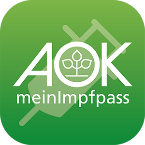 BereichDatenPatientendatenKVNRIK der KrankenkasseNachnameVornameGeburtsdatumImpfungErkrankung gegen die geimpft wirdEindeutige ID zur Kennzeichnung der ImpfungImpfdatumWirkstoff/WirkstoffkombinationPZN der ImpfungChargennummerBetriebsarztNameVornameLARN und BSNRStraße und HausnummerPostleitzahl und Ort